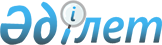 Үгіттік баспа материалдарын орналастыру үшін орындар белгілеу туралыБатыс Қазақстан облысы Бөкей ордасы ауданы әкімдігінің 2014 жылғы 10 қыркүйектегі № 150 қаулысы. Батыс Қазақстан облысы Әділет департаментінде 2014 жылғы 24 қыркүйекте № 3639 болып тіркелді      Қазақстан Республикасының 1995 жылғы 28 қыркүйектегі "Қазақстан Республикасындағы сайлау туралы" Конституциялық заңын, Қазақстан Республикасының 2001 жылғы 23 қаңтардағы "Қазақстан Республикасындағы жергілікті мемлекеттік басқару және өзін-өзі басқару туралы" Заңын басшылыққа ала отырып, аудан әкімдігі ҚАУЛЫ ЕТЕДІ:



      1. Бөкей ордасы аудандық сайлау комиссиясымен (келісім бойынша) бірлесіп барлық кандидаттар үшін үгіттік баспа материалдарын орналастыру үшін орындар қосымшаға сәйкес белгіленсін.



      2. Ауылдық округтер әкімдері үгіттік баспа материалдарын орналастыру үшін белгіленген орындарды стендтермен, тақталармен, тұғырлықтармен жарақтандырсын.



      3. Осы қаулының орындалуын бақылау аудан әкімінің орынбасары Л. Т. Қайырғалиеваға жүктелсін.



      4. Осы қаулы алғашқы ресми жарияланған күнінен бастап қолданысқа енгізіледі.      Аудан әкімі                      Н. Рахымжанов      "КЕЛІСІЛДІ"      Бөкей ордасы аудандық сайлау

      комиссиясының төрағасы

      _____________М. Т. Махимов

      10.09.2014 ж.

2014 жылғы 10 қыркүйектегі № 150

аудан әкімдігінің қаулысына

қосымша Үгіттік баспа материалдарын

орналастыру үшін орындар
					© 2012. Қазақстан Республикасы Әділет министрлігінің «Қазақстан Республикасының Заңнама және құқықтық ақпарат институты» ШЖҚ РМК
				№Ауылдық округ атауыЕлді мекен атауыҮгіттік баспа материалдарын орналастыру орындары1.БисенБисенАуылдық мәдениет үйі ғимаратының алды2.БисенЖиекқұмАуылдық клуб ғимаратының алды3.БисенКөктерекАуылдық клуб ғимаратының алды4.БисенЖамбылАуылдық клуб ғимаратының алды5.МұратсайМұратсайАуылдық мәдениет үйі ғимаратының алды6.МұратсайТайғараБөкей ордасы ауданының білім беру бөлімінің "Тайғара бастауыш мектебі" коммуналдық мемлекеттік мекемесі ғимаратының алды7.МұратсайӘженАуылдық клуб ғимаратының алды8.ОрдаХан ОрдасыАуылдық мәдениет үйі ғимаратының алды9.ОрдаҚарасуБөкей ордасы ауданының

білім беру бөлімінің

"Қарасу бастауыш мектебі"

коммуналдық мемлекеттік

мекемесі ғимаратының алды10.ОрдаҮштерекБөкей ордасы ауданының білім беру бөлімінің "Үштерек бастауыш мектебі" коммуналдық мемлекеттік мекемесі ғимаратының алды11.ОрдаСейтқалиБөкей ордасы ауданының білім беру бөлімінің "Алғашық бастауыш мектебі" коммуналдық мемлекеттік мекемесі ғимаратының алды12.ОрдаМакарАуылдық кітапхана ғимаратының алды13.СайқынСайқын"Мәншүк Мәметова атындағы

жалпы білім беретін орта

мектебі" мемлекеттік

мекемесі ғимаратының алды13.СайқынСайқын"Мұхамед-Салық Бабажанов атындағы жалпы орта білім беретін мектебі" мемлекеттік мекемесі ғимаратының алды13.СайқынСайқын"Бөкейордасы аудандық

мәдениет бөлімінің

Бөкейордасы аудандық

мәдени-демалыс орталығы"

мемлекеттік коммуналдық

қазыналық кәсіпорны

ғимаратының алды14.СайқынЖәрмеңкеАуылдық клуб ғимаратының алды15.СайқынМәмбетБөкей ордасы ауданының

білім беру бөлімінің

"Мәмбет бастауыш мектебі"

коммуналдық мемлекеттік

мекемесі ғимаратының алды16.СайқынШоңайАуылдық клуб ғимаратының алды17.СаралжынСаралжынАуылдық мәдениет үйі ғимаратының алды18.СаралжынБескөлАуылдық кітапхана ғимаратының алды19.Темір МасинБөрліАуылдық мәдениет үйі ғимаратының алды20.Темір МасинТереңқұдықБұрынғы бастауыш мектебі ғимаратының алды21.ҰялыҰялыАуылдық мәдениет үйі ғимаратының алды22.ҰялыКеңойБөкей ордасы ауданының

білім беру бөлімінің "Кеңой

бастауыш мектебі"

коммуналдық мемлекеттік

мекемесі ғимаратының алды